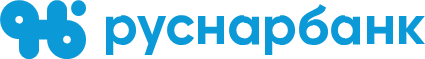 +7 (495) 664-88-00               119017, г. Москва, ул. Большая Ордынка, д. 40, стр. 4, 6 эт., пом. I, ком. 40info@rusnarbank.ru              www.rusnarbank.ru+7 (495) 664-88-00               119017, г. Москва, ул. Большая Ордынка, д. 40, стр. 4, 6 эт., пом. I, ком. 40info@rusnarbank.ru              www.rusnarbank.ru+7 (495) 664-88-00               119017, г. Москва, ул. Большая Ордынка, д. 40, стр. 4, 6 эт., пом. I, ком. 40info@rusnarbank.ru              www.rusnarbank.ru                                                           ТАРИФЫ НА УСЛУГИ, ПРЕДОСТАВЛЯЕМЫЕ ДЕПОЗИТАРИЕМ АО КБ «РУСНАРБАНК»(«Базовые»)*Без учета комиссий в месте хранения/учета, которые взимаются дополнительно к основной ставке тарифа на основании п.12.2. Условий.Настоящие Тарифы (далее – Тарифы) указаны без учета НДС.Тарифы составлены в рублях.Оплата за зачисление ценных бумаг на счет депо и списание со счета депо по результатам торговых сессий не взимается при заключении Депонентом с Банком Договора на брокерское обслуживание (или аналогичного договора). На услуги, не перечисленные в настоящих Тарифах, а также перечисленные в настоящих Тарифах, но требующих от Депозитария обеспечения срочности проведения депозитарных операций как в своей, так и вышестоящей учетных системах, оплата устанавливается по соглашению сторон.Минимальная плата за услуги Депозитария:В случае если стоимость услуг за расчетный месяц, рассчитанная в соответствии с настоящим Порядком, оказывается меньше установленной минимальной платы за услуги Депозитария, то взимается ежемесячная минимальная плата за услуги Депозитария в размере 500 рублей с Депонента-физического лица и 3000 рублей с Депонента-юридического лица по каждому Договору счета депо. В случае нулевых остатков ценных бумаг на счете депо на конец каждого операционного дня расчетного месяца, и при отсутствии за расчетный месяц инвентарных операций, минимальная плата за услуги Депозитария не взимается.Тарифы не являются фиксированными и могут быть изменены или дополнены Депозитарием в одностороннем порядке с предварительным уведомлением Депонента +7 (495) 664-88-00                119017, г. Москва, ул. Большая Ордынка, д. 40, стр. 4, 6 эт., пом. I, ком. 40 info@rusnarbank.ru               www.rusnarbank.ruТАРИФЫ НА УСЛУГИ, ПРЕДОСТАВЛЯЕМЫЕ ДЕПОЗИТАРИЕМ АО КБ «РУСНАРБАНК» (ВИП+)*Без учета комиссий в месте хранения/учета, которые взимаются дополнительно к основной ставке тарифа на основании п.12.2. Условий.Настоящие Тарифы (далее – Тарифы) указаны без учета НДС.Тарифы составлены в рублях.Оплата за зачисление ценных бумаг на счет депо и списание со счета депо по результатам торговых сессий не взимается при заключенном с Депонентом Договором на брокерское обслуживание (или аналогичного договора). На услуги, не перечисленные в настоящих Тарифах, а также перечисленные в настоящих Тарифах, но требующих от Депозитария обеспечения срочности проведения депозитарных операций как в своей, так и вышестоящей учетных системах, оплата устанавливается по соглашению сторон.Минимальная плата за услуги Депозитария:В случае если стоимость услуг за расчетный месяц, рассчитанная в соответствии с настоящими Тарифами, оказывается меньше установленной минимальной платы за услуги Депозитария, то взимается ежемесячная минимальная плата за услуги Депозитария в размере 500 рублей с Депонента-физического лица и 3000 рублей с Депонента-юридического лица по каждому Договору счета депо. В случае нулевых остатков ценных бумаг на счете депо на конец каждого операционного дня расчетного месяца, и при отсутствии за расчетный месяц инвентарных операций, минимальная плата за услуги Депозитария не взимается.Тарифы не являются фиксированными и могут быть изменены или дополнены Депозитарием в одностороннем порядке с предварительным уведомлением Депонента ДОВЕРЕННОСТЬг. Москва                                                                                 Дата прописьюНастоящим  _________________________________________________________________________________________(полное официальное наименование организации / Ф.И.О. Депонента)(далее – Депонент), уполномочиваетАкционерное общество Коммерческий банк «Русский Народный Банк»_________________________________________________________________________________________(полное официальное наименование организации)(далее – Оператор счета депо), осуществлять следующие действия:– распоряжаться ценными бумагами, учитываемыми на счете депо  ________________________ (в том числе на всех открытых и вновь открываемых разделах данного счета депо);– инициировать проведение всех депозитарных операций по счету (разделу счета) депо, за исключением операций, которые, в соответствии с Условиями осуществления депозитарной деятельности  АО КБ «РУСНАРБАНК»,  проводит лично Депонент;– получать выписки со счета (раздела счета) депо, отчеты о проведенных операциях и иные документы, связанные с проведением операций в соответствии с Условиями осуществления депозитарной деятельности АО КБ «РУСНАРБАНК»;– оплачивать услуги, а также производить иные расчеты с АО КБ «РУСНАРБАНК».Срок действия полномочий:  _________________________________________________________________________________________(прописью)Доверенность выдана без права передоверия.Подпись Депонента                                                                                    ________________/ ________________/							 (подпись)                                  (Ф.И.О.)Приложение 11к Условиям   осуществления                      депозитарной деятельностиАО КБ «РУСНАРБАНК»ОТЧЕТ О ПРОВЕДЕННОЙ ОПЕРАЦИИ (ОПЕРАЦИЯХ) ПО СЧЕТУ ДЕПО № _________ОТЧЕТ О ПРОВЕДЕННОЙ ОПЕРАЦИИ (ОПЕРАЦИЯХ) ПО СЧЕТУ ДЕПО № _________ОТЧЕТ О ПРОВЕДЕННОЙ ОПЕРАЦИИ (ОПЕРАЦИЯХ) ПО СЧЕТУ ДЕПО № _________ОТЧЕТ О ПРОВЕДЕННОЙ ОПЕРАЦИИ (ОПЕРАЦИЯХ) ПО СЧЕТУ ДЕПО № _________ОТЧЕТ О ПРОВЕДЕННОЙ ОПЕРАЦИИ (ОПЕРАЦИЯХ) ПО СЧЕТУ ДЕПО № _________ОТЧЕТ О ПРОВЕДЕННОЙ ОПЕРАЦИИ (ОПЕРАЦИЯХ) ПО СЧЕТУ ДЕПО № _________ОТЧЕТ О ПРОВЕДЕННОЙ ОПЕРАЦИИ (ОПЕРАЦИЯХ) ПО СЧЕТУ ДЕПО № _________ОТЧЕТ О ПРОВЕДЕННОЙ ОПЕРАЦИИ (ОПЕРАЦИЯХ) ПО СЧЕТУ ДЕПО № _________ОТЧЕТ О ПРОВЕДЕННОЙ ОПЕРАЦИИ (ОПЕРАЦИЯХ) ПО СЧЕТУ ДЕПО № _________ОТЧЕТ О ПРОВЕДЕННОЙ ОПЕРАЦИИ (ОПЕРАЦИЯХ) ПО СЧЕТУ ДЕПО № _________ОТЧЕТ О ПРОВЕДЕННОЙ ОПЕРАЦИИ (ОПЕРАЦИЯХ) ПО СЧЕТУ ДЕПО № _________с __.__.____  по  __.__.____с __.__.____  по  __.__.____с __.__.____  по  __.__.____с __.__.____  по  __.__.____с __.__.____  по  __.__.____с __.__.____  по  __.__.____с __.__.____  по  __.__.____с __.__.____  по  __.__.____с __.__.____  по  __.__.____с __.__.____  по  __.__.____с __.__.____  по  __.__.____Номер счета депо, наименование счета депоНомер счета депо, наименование счета депоНомер счета депо, наименование счета депо_________________________________________________________________________________________________________________________________________________________________________________________________________________________________________________________________________________ДепонентДепонент_________________________________________________________________________________________________________________________________________________________________________________________________________________________________________________________________________________№ п/пНомер и дата порученияДата операцииЭмитентЭмитентЭмитентРегистрационный номерВходящий остатокКоличествоИсходящий остатокКонтрагент/Счет ДЕПОПодпись ответственного лица:Подпись ответственного лица:____________________________________________________________________________________________________________________М.П.Дата и время составления Дата и время составления ___________________________________________________________________________________________________________________________________________________________________________________________________________Приложение 12к Условиям   осуществления                      депозитарной деятельностиАО КБ «РУСНАРБАНК»ВЫПИСКА ПО СЧЕТУ ДЕПО №  _________ВЫПИСКА ПО СЧЕТУ ДЕПО №  _________ВЫПИСКА ПО СЧЕТУ ДЕПО №  _________ВЫПИСКА ПО СЧЕТУ ДЕПО №  _________ВЫПИСКА ПО СЧЕТУ ДЕПО №  _________ВЫПИСКА ПО СЧЕТУ ДЕПО №  _________ВЫПИСКА ПО СЧЕТУ ДЕПО №  _________ВЫПИСКА ПО СЧЕТУ ДЕПО №  _________по состоянию на __.__.____ (конец операционного дня)по состоянию на __.__.____ (конец операционного дня)по состоянию на __.__.____ (конец операционного дня)по состоянию на __.__.____ (конец операционного дня)по состоянию на __.__.____ (конец операционного дня)по состоянию на __.__.____ (конец операционного дня)по состоянию на __.__.____ (конец операционного дня)по состоянию на __.__.____ (конец операционного дня)Номер счета депо, наименование счета депоНомер счета депо, наименование счета депо_________________________________________________________________________________________________________________________________________________ДепонентДепонент_________________________________________________________________________________________________________________________________________________Раздел:№ЭмитентЭмитентРегистрационный номерНоминалНоминалКоличествоКоличествоИтого по разделуИтого по разделуИтого по разделуИтого по счетуИтого по счетуИтого по счетуПодпись ответственного лица:Подпись ответственного лица:Подпись ответственного лица:_______________________________________________________________________________________М.П.М.П.Дата и время составления Дата и время составления Дата и время составления _______________________________________________________________________________________Приложение 13к Условиям   осуществления                      депозитарной деятельностиАО КБ «РУСНАРБАНК»№Наименование услугиНаименование услугиПорядок взимания комиссииНаличие НДСЗначение тарифа, рублейЗначение тарифа, рублейЗначение тарифа, рублейДепозитарные услугиДепозитарные услугиДепозитарные услугиДепозитарные услугиДепозитарные услугиДепозитарные услугиДепозитарные услугиДепозитарные услуги   Административные операции   Административные операции   Административные операции   Административные операции   Административные операции   Административные операции   Административные операции   Административные операции1.1.1.Открытие счета депо Открытие счета депо единовременно,за операциюне облагается НДС3000300030001.1.2.Открытие раздела счета депо (при открытии счета депо)Открытие раздела счета депо (при открытии счета депо)-Комиссия не взимаетсяКомиссия не взимаетсяКомиссия не взимаетсяКомиссия не взимается1.1.3.Открытие раздела счета депо по поручению ДепонентаОткрытие раздела счета депо по поручению Депонентаединовременно,за операциюне облагается НДС1000 1000 1000 1.1.4.Закрытие счета депо/раздела счета депоЗакрытие счета депо/раздела счета депо-Комиссия не взимаетсяКомиссия не взимаетсяКомиссия не взимаетсяКомиссия не взимается1.1.5.Назначение Уполномоченного лица ДепонентаНазначение Уполномоченного лица Депонентаединовременно,за операциюне облагается НДС3000 3000 3000 1.1.6.Изменение данных о Депоненте и/или реквизитов счета депоИзменение данных о Депоненте и/или реквизитов счета депо-Комиссия не взимаетсяКомиссия не взимаетсяКомиссия не взимаетсяКомиссия не взимается1.1.7.Отмена полномочий оператора, распорядителя счета депоОтмена полномочий оператора, распорядителя счета депо-Комиссия не взимаетсяКомиссия не взимаетсяКомиссия не взимаетсяКомиссия не взимается1.1.8.Отмена Поручения по счету депоОтмена Поручения по счету депоединовременно,за операциюне облагается НДСне облагается НДСне облагается НДС500 Хранение и учет ценных бумагХранение и учет ценных бумагХранение и учет ценных бумагХранение и учет ценных бумагХранение и учет ценных бумагХранение и учет ценных бумагХранение и учет ценных бумагХранение и учет ценных бумаг1.2.1. Учет эмиссионныхценных бумаг Учет эмиссионныхценных бумаг ежемесячноне облагается НДСне облагается НДСРазмер комиссии Депозитария принимается равным размеру комиссии, взимаемой в Месте хранения за учет и/или хранение ценных бумаг Депонента*Размер комиссии Депозитария принимается равным размеру комиссии, взимаемой в Месте хранения за учет и/или хранение ценных бумаг Депонента*1.2.2.Хранение и учет неэмиссионныхценных бумагХранение и учет неэмиссионныхценных бумагежемесячноне облагается НДСне облагается НДС500 рублей за одну штуку500 рублей за одну штукуИнвентарные операцииИнвентарные операцииИнвентарные операцииИнвентарные операцииИнвентарные операцииИнвентарные операцииИнвентарные операцииИнвентарные операции1.3.1.1.3.1.Прием на учет эмиссионных ценных бумаг единовременно, за операциюне облагается НДСне облагается НДС1000 рублей за выпуск1000 рублей за выпуск1.3.2.1.3.2.Прием на хранение/учет не эмиссионных ценных бумагединовременно, за операциюне облагается НДСне облагается НДС500 рублей за одну бумагу500 рублей за одну бумагу1.3.3.1.3.3.Внутридепозитарный перевод ценных бумаг без изменения прав собственности по счетам депо/разделам счета депо по поручению Депонентаединовременно, за операциюне облагается НДСне облагается НДС500 500 1.3.4.1.3.4.Перевод заложенных ценных бумаг без изменения прав собственностиединовременно, за операциюне облагается НДСне облагается НДС1000*1000*1.3.5.1.3.5.Междепозитарный перевод ценных бумаг без изменения прав собственностиединовременно, за операциюне облагается НДСне облагается НДС200020001.3.6.1.3.6.Внутридепозитарный перевод  ценных бумаг с изменением прав собственностиединовременно, за операциюне облагается НДСне облагается НДС1000 1000 1.3.7.1.3.7.Снятие с хранения/учета эмиссионных  ценных бумаг единовременно, за операциюне облагается НДСне облагается НДС100010001.3.8.1.3.8.Прием на хранение/учет не эмиссионных ценных бумагединовременно, за операциюне облагается НДСне облагается НДС500 рублей за одну бумагу500 рублей за одну бумагуЗалоговые операцииЗалоговые операцииЗалоговые операцииЗалоговые операцииЗалоговые операцииЗалоговые операцииЗалоговые операцииЗалоговые операции1.4.1.1.4.1.Регистрация залога/уступки прав собственности/блокировка ценных бумаг под обязательстваединовременно, за операциюне облагается НДСне облагается НДС3000  3000  1.4.2.1.4.2.Прекращение залога/разблокировка ценных бумаг при исполнении обязательств-Комиссия не взимаетсяКомиссия не взимаетсяКомиссия не взимаетсяКомиссия не взимается Информационные операции Информационные операции Информационные операции Информационные операции Информационные операции Информационные операции Информационные операции Информационные операции1.5.1.Выписка о состоянии счета/раздела счета депо на конец операционного дня(на конец месяца)Выписка о состоянии счета/раздела счета депо на конец операционного дня(на конец месяца)-Комиссия не взимаетсяКомиссия не взимаетсяКомиссия не взимаетсяКомиссия не взимается1.5.2.Выписка о состоянии счета/раздела счета депо на конец операционного дняВыписка о состоянии счета/раздела счета депо на конец операционного дня-не облагается НДСне облагается НДС2002001.5.3.Отчет об исполнении операции по счету депо/разделу счета депо(после проведения операции)Отчет об исполнении операции по счету депо/разделу счета депо(после проведения операции)-Комиссия не взимаетсяКомиссия не взимаетсяКомиссия не взимаетсяКомиссия не взимается1.5.4.Отчет о совершенных по счету/разделу счета депо операциях за период (по запросу Депонента или иного лица)Отчет о совершенных по счету/разделу счета депо операциях за период (по запросу Депонента или иного лица)единовременно, за операциюне облагается НДСне облагается НДС2002001.5.5.Иная выписка/справка со счета/раздела счета депо по запросу Депонента, кроме справок, выданных  по запросу государственных и иных уполномоченных органовИная выписка/справка со счета/раздела счета депо по запросу Депонента, кроме справок, выданных  по запросу государственных и иных уполномоченных органовединовременно, за листне облагается НДСне облагается НДС100 за лист, но не менее 200 рублей 100 за лист, но не менее 200 рублей 1.5.6.Справка по запросу государственных и иных уполномоченных органов с предоставлением  справки третьим лицамСправка по запросу государственных и иных уполномоченных органов с предоставлением  справки третьим лицам-Комиссия не взимаетсяКомиссия не взимаетсяКомиссия не взимаетсяКомиссия не взимается1.5.7.Выдача по запросу Депонента копий документов (в том числе в отсканированном виде) из архива Депозитария/хранилища БанкаВыдача по запросу Депонента копий документов (в том числе в отсканированном виде) из архива Депозитария/хранилища Банкаединовременно, за листоблагается, НДС не включен в значение тарифа100 100 100 1.5.8.Отчет, уведомление, выписка и иные документы, полученные от эмитента, регистратора, вышестоящего депозитария по ценным бумагам, кроме случаев обязательного предоставления  данной информации безвозмездно Отчет, уведомление, выписка и иные документы, полученные от эмитента, регистратора, вышестоящего депозитария по ценным бумагам, кроме случаев обязательного предоставления  данной информации безвозмездно единовременно, за операциюне облагается НДС1000*1000*1000*2. Сопутствующие услуги2. Сопутствующие услуги2. Сопутствующие услуги2. Сопутствующие услуги2. Сопутствующие услуги2. Сопутствующие услуги2. Сопутствующие услуги2. Сопутствующие услуги2.1. Перечисление денежных средств по ЦБ (выплата купонов, перечисление дивидендов, процентов и т.п.)2.1. Перечисление денежных средств по ЦБ (выплата купонов, перечисление дивидендов, процентов и т.п.)2.1. Перечисление денежных средств по ЦБ (выплата купонов, перечисление дивидендов, процентов и т.п.)2.1. Перечисление денежных средств по ЦБ (выплата купонов, перечисление дивидендов, процентов и т.п.)2.1. Перечисление денежных средств по ЦБ (выплата купонов, перечисление дивидендов, процентов и т.п.)2.1. Перечисление денежных средств по ЦБ (выплата купонов, перечисление дивидендов, процентов и т.п.)2.1. Перечисление денежных средств по ЦБ (выплата купонов, перечисление дивидендов, процентов и т.п.)2.1. Перечисление денежных средств по ЦБ (выплата купонов, перечисление дивидендов, процентов и т.п.)2.1.1.на счет, открытый в АО КБ «РУСНАРБАНК»  на счет, открытый в АО КБ «РУСНАРБАНК»  -Комиссия не взимаетсяКомиссия не взимаетсяКомиссия не взимаетсяКомиссия не взимается2.1.2.на счет, открытый в другом банкена счет, открытый в другом банкеединовременно, за операциюне облагается НДС1000100010002.2. Представление интересов владельцев ценных бумаг на собраниях акционеров2.2. Представление интересов владельцев ценных бумаг на собраниях акционеров2.2. Представление интересов владельцев ценных бумаг на собраниях акционеров2.2. Представление интересов владельцев ценных бумаг на собраниях акционеров2.2. Представление интересов владельцев ценных бумаг на собраниях акционеров2.2. Представление интересов владельцев ценных бумаг на собраниях акционеров2.2. Представление интересов владельцев ценных бумаг на собраниях акционеров2.2. Представление интересов владельцев ценных бумаг на собраниях акционеров2.2.1.при проведении собрания в г. Москвепри проведении собрания в г. Москвеединовременно, за одно собраниене облагается НДС5000 5000 5000 2.2.2.при проведении собрания за пределами г. Москвыпри проведении собрания за пределами г. Москвыединовременно, за одно собраниене облагается НДС30 000 30 000 30 000 Приложение 14 к Условиям   осуществления                      депозитарной деятельностиАО КБ «РУСНАРБАНК»№Наименование услугиПорядок взимания комиссииНаличие НДСЗначение тарифа, рублейЗначение тарифа, рублейЗначение тарифа, рублейДепозитарные услугиДепозитарные услугиДепозитарные услугиДепозитарные услугиДепозитарные услугиДепозитарные услугиДепозитарные услуги   Административные операции   Административные операции   Административные операции   Административные операции   Административные операции   Административные операции   Административные операции1.1.1.Открытие счета депо единовременно,за операциюне облагается НДС0001.1.2.Открытие раздела счета депо (при открытии счета депо)-Комиссия не взимаетсяКомиссия не взимаетсяКомиссия не взимаетсяКомиссия не взимается1.1.3.Открытие раздела счета депо по поручению Депонентаединовременно,за операциюне облагается НДС0001.1.4.Закрытие счета депо/раздела счета депо-Комиссия не взимаетсяКомиссия не взимаетсяКомиссия не взимаетсяКомиссия не взимается1.1.5.Назначение Уполномоченного лица Депонентаединовременно,за операциюне облагается НДС0  0  0  1.1.6.Изменение анкетных данных Депонента/Уполномоченного лица Депонента-Комиссия не взимаетсяКомиссия не взимаетсяКомиссия не взимаетсяКомиссия не взимается1.1.7.Отмена полномочий оператора, распорядителя счета депо-Комиссия не взимаетсяКомиссия не взимаетсяКомиссия не взимаетсяКомиссия не взимается1.1.8.Отмена Поручения депо по счету депоединовременно,за операциюне облагается НДСне облагается НДСне облагается НДС0 Хранение и учет ценных бумагХранение и учет ценных бумагХранение и учет ценных бумагХранение и учет ценных бумагХранение и учет ценных бумагХранение и учет ценных бумагХранение и учет ценных бумаг1.2.1.Учет эмиссионных ценных бумаг ежемесячноне облагается НДСне облагается НДСРазмер комиссии Депозитария принимается равным размеру комиссии, взимаемой в Месте хранения за учет и/или хранение ценных бумаг Депонента*Размер комиссии Депозитария принимается равным размеру комиссии, взимаемой в Месте хранения за учет и/или хранение ценных бумаг Депонента*1.2.2.Хранение и учет неэмиссионных ценных бумагежемесячноне облагается НДСне облагается НДС500 (за одну штуку)500 (за одну штуку) Инвентарные операции Инвентарные операции Инвентарные операции Инвентарные операции Инвентарные операции Инвентарные операции Инвентарные операции1.3.1.Прием на учет эмиссионных ценных бумаг единовременно, за операциюне облагается НДСне облагается НДС001.3.2.Прием на хранение/учет не эмиссионных ценных бумагединовременно, за операциюне облагается НДСне облагается НДС 500  500 1.3.3.Внутридепозитарный перевод ценных бумаг без изменения прав собственности по счетам депо/разделам счета депо по поручению Депонентаединовременно, за операциюне облагается НДСне облагается НДС001.3.4.Внутридепозитарный  перевод заложенных ценных бумаг без изменения прав собственностиединовременно, за операциюне облагается НДСне облагается НДС001.3.5.Междепозитарный перевод ценных бумаг без изменения прав собственностиединовременно, за операциюне облагается НДСне облагается НДС0*0*1.3.6.Внутридепозитарный перевод  ценных бумаг с изменением прав собственностиединовременно, за операциюне облагается НДСне облагается НДС001.3.7.Снятие с хранения/учета эмиссионных ценных бумаг единовременно, за операциюне облагается НДСне облагается НДС001.3.8.Снятие с хранения/учета не эмиссионных ценных бумагединовременно, за операциюне облагается НДСне облагается НДС 500 500Залоговые операцииЗалоговые операцииЗалоговые операцииЗалоговые операцииЗалоговые операцииЗалоговые операцииЗалоговые операции1.4.1.Регистрация залога/уступки прав собственности/блокировка ценных бумаг под обязательстваединовременно, за операциюне облагается НДСне облагается НДС3000  3000  1.4.2.Прекращение залога/разблокировка ценных бумаг при исполнении обязательств-Комиссия не взимаетсяКомиссия не взимаетсяКомиссия не взимаетсяКомиссия не взимаетсяИнформационные операцииИнформационные операцииИнформационные операцииИнформационные операцииИнформационные операцииИнформационные операцииИнформационные операции1.5.1.Выписка о состоянии счета/раздела счета депо на конец операционного дня  (на конец месяца)-Комиссия не взимаетсяКомиссия не взимаетсяКомиссия не взимаетсяКомиссия не взимается1.5.2.Выписка о состоянии счета/раздела счета депо на конец операционного дня (кроме запросов государственных или иных уполномоченных органов)-не облагается НДСне облагается НДС0  0  1.5.3.Отчет об исполнении операции по счету депо/разделу счета депо(после проведения операции)-Комиссия не взимаетсяКомиссия не взимаетсяКомиссия не взимаетсяКомиссия не взимается1.5.4.Отчет о совершенных по счету/разделу счета депо операциях за период (по запросу Депонента или иного лица (кроме отчетов, выданных запросов государственных или иных уполномоченных органов))единовременно, за операциюне облагается НДСне облагается НДС001.5.5.Иная выписка/справка со счета/раздела счета депо по запросу Депонента (кроме выписок/справок, выданных  по запросу государственных и иных уполномоченных органов)единовременно, за листне облагается НДСне облагается НДС0 0 1.5.6.Справка по запросу государственных и иных уполномоченных органов с предоставлением  справки третьим лицам-Комиссия не взимаетсяКомиссия не взимаетсяКомиссия не взимаетсяКомиссия не взимается1.5.7.Выдача по запросу Депонента копий документов (в том числе в отсканированном виде) из архива Депозитария/хранилища Банкаединовременно, за листоблагается, НДС не включен в значение тарифа0001.5.8.Отчет, уведомление, выписка и иные документы, полученные от эмитента, регистратора, вышестоящего депозитария по ценным бумагам, кроме случаев обязательного предоставления  данной информации безвозмездно единовременно, за операциюне облагается НДС0*  0*  0*  2. Сопутствующие услуги2. Сопутствующие услуги2. Сопутствующие услуги2. Сопутствующие услуги2. Сопутствующие услуги2. Сопутствующие услуги2. Сопутствующие услуги2.1. Перечисление денежных средств по ЦБ (выплата купонов, перечисление дивидендов, процентов и т.п.)2.1. Перечисление денежных средств по ЦБ (выплата купонов, перечисление дивидендов, процентов и т.п.)2.1. Перечисление денежных средств по ЦБ (выплата купонов, перечисление дивидендов, процентов и т.п.)2.1. Перечисление денежных средств по ЦБ (выплата купонов, перечисление дивидендов, процентов и т.п.)2.1. Перечисление денежных средств по ЦБ (выплата купонов, перечисление дивидендов, процентов и т.п.)2.1. Перечисление денежных средств по ЦБ (выплата купонов, перечисление дивидендов, процентов и т.п.)2.1. Перечисление денежных средств по ЦБ (выплата купонов, перечисление дивидендов, процентов и т.п.)2.1.1.На счет, открытый в АО КБ «РУСНАРБАНК» единовременно, за операциюКомиссия не взимаетсяКомиссия не взимаетсяКомиссия не взимаетсяКомиссия не взимается2.1.2.На счет, открытый в сторонней организацииединовременно, за операциюне облагается НДС1000  1000  1000  2.2. Представление интересов владельцев ценных бумаг на собраниях акционеров2.2. Представление интересов владельцев ценных бумаг на собраниях акционеров2.2. Представление интересов владельцев ценных бумаг на собраниях акционеров2.2. Представление интересов владельцев ценных бумаг на собраниях акционеров2.2. Представление интересов владельцев ценных бумаг на собраниях акционеров2.2. Представление интересов владельцев ценных бумаг на собраниях акционеров2.2. Представление интересов владельцев ценных бумаг на собраниях акционеров2.2.1.При проведении собрания в г. Москвеединовременно, за одно собраниене облагается НДС5000  5000  5000  2.2.2.При проведении собрания за пределами   г. Москвыединовременно, за одно собраниене облагается НДС30 000  30 000  30 000  Приложение 15 к Условиям   осуществления                      депозитарной деятельностиАО КБ «РУСНАРБАНК»